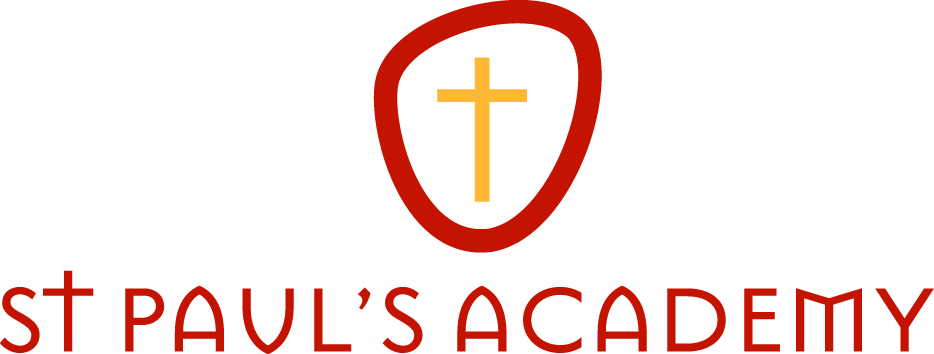 Information for Applicants Teacher of Computer ScienceClosing date:  			12pm (noon) Friday, 29th September 2017Interviews: 				w/b. Monday, 2nd October 2017Interviews will be held at:		St Paul’s Academy					51 Finchale Road					Abbey Wood					LondonSE2 9PXJob SpecificationThis tells you the main responsibilities of the job and details the knowledge, skills and experiences we are looking for.  These ‘criteria’ will be used to make the appointment.    ApplyingIf you decide to apply for this post would you please complete the application form and enclose a letter in support of your application. It should also include the names of two referees and their email addresses. Please forward your completed application form to Patrick Winston at St Paul’s Academy. patrick.winston@stpauls.greenwich.sch.uk 